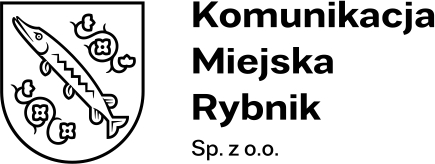 Zapytanie ofertoweZamawiający:Komunikacja Miejska Rybnik Sp. z o.o.ul. Budowlanych 6, 44 - 200 RybnikZaprasza do złożenia oferty w postępowaniu o udzielenie zamówienia publicznego prowadzonym w postępowaniu prowadzonym na podstawie REGULAMINU UDZIELANIA ZAMÓWIEŃ SEKTOROWYCH na dostawy, usługi i roboty budowlane w Komunikacji Miejskiej Rybnik Sp. z o.o. w RybnikuUsługa oklejania autobusów i innych pojazdów użytkowanych przez SpółkęSkładanie ofert następuje za pośrednictwem platformy zakupowej Zamawiającego: https://platformazakupowa.pl/pn/km_rybnik.Nr postępowania: KMR/PU/31/2023
Dane oraz adres Zamawiającego.Dane Zamawiającego:Komunikacja Miejska Rybnik Sp. z o.o. NIP: 642-32-36-629ul. Lipowa 25D44-207 RybnikTelefon.: 32 724 65 00Adres strony internetowej:	www.km.rybnik.plAdres poczty elektronicznej: sekretariat@km.rybnik.plZapytanie prowadzone jest wyłącznie za pomocą Platformy zakupowej zamawiającego pod adresem: https://platformazakupowa.pl/pn/km_rybnik
Ochrona danych osobowych.Zgodnie z art. 13 Rozporządzenia Parlamentu Europejskiego i Rady (UE) 
nr 2016/679 z dnia 27 kwietnia 2016 roku, informuję, że:Administratorem Danych Osobowych jest Komunikacja Miejska Rybnik Sp. z o.o., ul. Budowlanych 6, 44-200 Rybnik, adres e-mail: kmr@km.rybnik.pl (dalej jako „ADO”).Dane kontaktowe Inspektora Ochrony Danych e-mail: iod@km.rybnik.pl.Pani/Pana dane osobowe przetwarzane będą w celu związanym 
z przedmiotowym postępowaniem o udzielenie zamówienia publicznego prowadzonym na podstawie Regulaminu Udzielania Zamówień Sektorowych na dostawy, usługi i roboty budowlane w Komunikacji Miejskiej Rybnik Sp. z o.o. 
w Rybniku.Obowiązek podania przez Panią/Pana danych osobowych bezpośrednio Pani/Pana dotyczących jest wymogiem związanym z udziałem w postępowaniu 
o udzielenie zamówienia publicznego.W odniesieniu do Pani/Pana danych osobowych decyzje nie będą podejmowane w sposób zautomatyzowany, stosownie do art. 22 RODO.Posiada Pani/Pan:na podstawie art. 15 RODO prawo dostępu do danych osobowych Pani/Pana dotyczących,na podstawie art. 16 RODO prawo do sprostowania Pani/Pana danych osobowych,na podstawie art. 18 RODO prawo żądania od administratora ograniczenia przetwarzania danych osobowych z zastrzeżeniem przypadków, o których mowa w art. 18 ust. 2 RODO,prawo do wniesienia skargi do Prezesa Urzędu Ochrony Danych Osobowych, gdy uzna Pani/Pan, że przetwarzanie danych osobowych Pani/Pana dotyczących narusza przepisy RODO.nie przysługuje Pani/Panu:w związku z art. 17 ust. 3 lit. b, d lub e RODO prawo do usunięcia danych osobowych,prawo do przenoszenia danych osobowych, o którym mowa w art. 20 RODO,na podstawie art. 21 RODO prawo sprzeciwu, wobec przetwarzania danych osobowych zgromadzonych na podstawie art. 6 ust. 1 lit. c RODO.Przysługuje Pani/Panu prawo wniesienia skargi do organu nadzorczego na niezgodne z RODO przetwarzanie Pani/Pana danych osobowych przez administratora. Organem właściwym dla przedmiotowej skargi jest Urząd Ochrony Danych Osobowych, ul. Stawki 2, 00-193 Warszawa.
Tryb udzielenia zamówienia.Zapytanie ofertowe - na podstawie regulaminu udzielania zamówień sektorowych na dostawy, usługi i roboty budowlane w Komunikacji Miejskiej Rybnik Sp. z o.o. 
w Rybniku.
Opis przedmiotu zamówienia.Przedmiotem zamówienia jest usługa oklejania autobusów i innych pojazdów użytkowanych przez SpółkęZakres usługi obejmuje:Wyprodukowanie i naklejenie grafiki na autobusy NesoBus 12:liczba autobusów: 20 szt.nr boczne: od 023 do 042;rodzaje witraży bocznych:wzór nr 1: 5 szt. autobusów;wzór nr 2: 5 szt. autobusów;wzór nr 3: 10 szt. autobusów.Piktogramy na drzwiach:I drzwi: „płatność gotówką”II drzwi: „płatność e-kartą”; „płatność kartą płatniczą”; „wózek inwalidzki”; „wózek dziecięcy”III drzwi: „płatność e-kartą”; „płatność kartą płatniczą”;Witraże oraz pozostałe elementy – wg załącznika nr 4Naklejka Narodowego Funduszu Ochrony Środowiska i Gospodarki Wodnej (do uzgodnienia z Zamawiającym po podpisaniu umowy) – załącznik nr 5a i 5bWydruk naklejek formatu A4 „RODO” – załącznik nr 6Terminy realizacji:5 szt. autobusów: do 5 dni kalendarzowych od daty zawarcia umowy;5 szt. autobusów: do 25 dni kalendarzowych od daty zawarcia umowy;10 szt. autobusów: do 50 dni od daty zawarcia umowy;Zamawiający zawiadomi Wykonawcę do 5 dni od daty gotowości pojazdów do wykonania usługiZamawiający zastrzega prawo do wydłużenia terminu oklejenia ze względu na harmonogram dostaw autobusówWyprodukowanie i naklejenie grafiki na autobus Solaris Urbino 12 III:liczba autobusów: 1 szt.nr boczny: 021rodzaje grafiki:witraż: strona lewa i prawa autobusu;nr boczny: przód i tył autobusulogo miasta i operatora: przód i tył autobususzczupak „Dej pozór” – tył autobusufolia samoprzylepna biały pas nadokienny: strona lewa i prawa autobus wraz z wycięciem na tablice kierunkową i numerową (długość: 12 000 mm wysokość: 330 mm)I drzwi: „płatność gotówką”; „płatność kartą płatniczą”;II drzwi: „płatność e-kartą”; „wózek inwalidzki”; „wózek dziecięcy”.Wykonawca we własnym zakresie dokona dostosowania grafiki do wymiarów autobusu (autobus do wykonania pomiarów zostanie udostępniony Wykonawcy do pomiarów)Termin realizacji:do 3 dni roboczych od daty zawarcia umowy wykonanie pomiarów; do 5 dni od daty wykonania pomiarów - naklejenie grafiki na autobus.Wyprodukowanie i naklejenie grafiki na autobus Solaris Urbino 18 Hybrid (przegubowy):liczba autobusów: 1 szt.nr boczny: 022rodzaje grafiki:witraż: strona lewa i prawa autobusu (przyczepa);nr boczny: przód i tył autobusulogo miasta i operatora: przód i tył autobususzczupak „Dej pozór” – tył autobusudymek czarno-biały „Jeżech hybrydowy” – strona lewa i prawa autobusu (przykład – załącznik nr 7)I drzwi: „płatność gotówką”; „płatność kartą płatniczą”;II drzwi: „płatność e-kartą”; „wózek inwalidzki”; „wózek dziecięcy”III drzwi: „płatność e-kartą”; „płatność kartą płatniczą”;IV drzwi: „płatność e-kartą”; napis „Rybnik” z logo MiastaWykonawca we własnym zakresie dokona dostosowania grafiki do wymiarów autobusu (autobus do wykonania pomiarów zostanie udostępniony Wykonawcy)Termin realizacji:do 3 dni roboczych od daty zawarcia umowy - wykonanie pomiarów; do 5 dni od daty wykonania pomiarów - naklejenie grafiki na autobus.Wyprodukowanie i naklejenie grafiki na samochód wywrotkę:liczba pojazdów: 1 szt.rodzaje grafiki:pasy dolne: storna lewa i prawagrafika na skrzyni narzędziowej: strona lewa i prawanazwa spółki i logo: strona lewa i prawadymek „Pucujemy na glanc”przykład grafiki – załącznik nr 8Termin realizacji:do 3 dni roboczych od daty zawarcia umowy wykonanie pomiarów; do 5 dni od daty wykonania pomiarów - naklejenie grafiki na samochód wywrotkę.Piktogramy na drzwi – załącznik nr 4Grafiki muszą być zgodne z Systemem Identyfikacji Wizualnej Miasta Rybnika: https://siw.rybnik.euMiejsce realizacji zamówienia: RybnikZamawiający zastrzega sobie prawo do nieznacznej modyfikacji treści napisów.Wykonanie powinno być trwałe i zapewniać możliwość mycia w myjniach szczotkowych.Sposób płatności:Faktura za wykonanie usług opisanych w ust. 1 pkt 3 lit. aFaktura za wykonanie usług opisanych w ust. 1 pkt 3 lit. bFaktura za wykonanie usług opisanych w ust. 1 pkt 3 lit. cFaktura za wykonanie usług opisanych w ust. 2Faktura za wykonanie usług opisanych w ust. 3Faktura za wykonanie usług opisanych w ust. 4Termin płatności: do 14 dni od daty prawidłowo wystawionej faktury.Wspólny Słownik Zamówień:79822500-7 Usługi projektów graficznych
Termin wykonania zamówienia.Termin realizacji zamówienia: wg terminów opisanych w rozdziale IV
Podstawy wykluczenia Wykonawcy.Zamawiający wykluczy z postępowania wykonawcę:który został prawomocnie skazany za przestępstwa karne, przestępstwo
o charakterze terrorystycznym lub przestępstwo skarbowe, określone 
w art. 108 ust. 1 pkt. 1) ustawy Pzp,wobec którego wydano prawomocny wyrok sądu lub ostateczną decyzję administracyjną o zaleganiu z uiszczeniem podatków, opłat lub składek na ubezpieczenia społeczne lub zdrowotne,wobec którego orzeczono wyrokiem lub tytułem środka zapobiegawczego zakaz ubiegania się o zamówienia publiczne,w stosunku do których zachodzi którakolwiek z okoliczności wskazanych 
w art. 7 ust. 1 ustawy z dnia 13 kwietnia 2022 r. o szczególnych rozwiązaniach w zakresie przeciwdziałania wspieraniu agresji na Ukrainę oraz służących ochronie bezpieczeństwa narodowego (Dz. U. z 2022 r. poz. 835).Wykonawca może zostać wykluczony przez Zamawiającego na każdym etapie postępowania o udzielenie zamówienia.
Warunki udziału w postepowaniu.O udzielenie zamówienia mogą ubiegać się Wykonawcy, którzy nie podlegają wykluczeniu oraz którzy spełniają następujące warunki:zdolności do występowania w obrocie gospodarczym;Zamawiający nie stawia szczególnych wymagań w tym zakresie.uprawnień do prowadzenia określonej działalności gospodarczej lub zawodowej, o ile wynika to z odrębnych przepisów:Zamawiający nie stawia szczególnych wymagań w tym zakresie.sytuacji ekonomicznej lub finansowej: Zamawiający nie stawia szczególnych wymagań w tym zakresie.zdolności technicznej lub zawodowej:Zamawiający nie stawia szczególnych wymagań w tym zakresie.
Sposób i termin składania i otwarcia ofert.Termin składania ofert: do 21 września 2023 r do godz. 9:00.Miejsce i sposób składania ofert: za pomocą platformy zakupowej Zamawiającego: https://platformazakupowa.pl/pn/km_rybnik. Termin otwarcia ofert: 21 września 2023 r godz. 10:00.Otwarcie ofert nie ma charakteru jawnego i publicznego, odbędzie się bez udziału Wykonawców.
Termin związania ofertą.Wykonawca będzie związany ofertą przez okres do 15 dni tj. do dnia 6 października 
2023 r. Bieg terminu związania ofertą rozpoczyna się wraz z upływem terminu składania ofert.
Sposób obliczenia ceny.Ceną ofertową jest łączna cena brutto podana w formularzu oferty (załącznik nr 1). W cenie należy uwzględnić wszystkie koszty, w szczególności wykonanie pomiarów, dojazd do Zamawiającego, wydruk i naklejenie na pojazdy.Cenę ofertową należy podać z zaokrągleniem do dwóch miejsc po przecinku (zasady zaokrąglania: poniżej 5 należy końcówkę pominąć, powyżej i równe 
5 należy zaokrąglić w górę).Zamawiający nie będzie udzielać zaliczek na realizację zamówienia.Umowa będzie zawarta na całość prac określonych w przedmiocie zamówienia.Wszelkie rozliczenia związane z realizacją zamówienia, dokonywane będą 
w PLN.
Kryteria oceny ofert.Przy wyborze oferty Zamawiający będzie się kierował następującymi kryteriami:Kryterium I	Cena 100 pktOpis sposobu przyznawania punktów:Kryterium: 100 pktPunkty oblicza się przyjmując za podstawę najniższą cenę ofertową, przyznając jej maksymalną ilość punktów, tj. 100 pkt.Punkty dla pozostałych ofert oblicza się według wzoru:gdzie:Cmin – cena najniższej oferty,Co – cena danej oferty.Ocenie będą podlegać wyłącznie oferty nie podlegające odrzuceniu.
Opis sposobu przygotowania oferty.Wykonawcy ponoszą wszelkie koszty związane z przygotowaniem i złożeniem oferty.Oferta musi być sporządzona w języku polskim. Inne dokumenty lub oświadczenia, sporządzone w języku obcym przekazuje się wraz z tłumaczeniem na język polski. Oferta musi być podpisana przez osoby upoważnione do reprezentowania Wykonawcy. Oznacza to, że jeżeli z dokumentu(ów) określającego(ych) status prawny Wykonawcy lub pełnomocnictwa wynika, iż do reprezentowania Wykonawcy upoważnionych jest łącznie kilka osób dokumenty wchodzące w skład oferty muszą zostać podpisane zgodnie z określoną reprezentacją.Dokumenty i oświadczenia, należy złożyć w formie elektronicznej (tj. opatrzonej kwalifikowanym podpisem elektronicznym) lub w postaci elektronicznej opatrzonej podpisem zaufanym lub elektronicznym podpisem osobistym.W przypadku występowania w ofercie informacji stanowiących tajemnicę przedsiębiorstwa w rozumieniu przepisów art. 11 ust. 4 ustawy z dnia 16.04.1993 r. o zwalczaniu nieuczciwej konkurencji, które Wykonawca będzie chciał zastrzec przed dostępem – muszą być załączone do oferty w osobnym pliku z dopiskiem: „TAJEMNICA PRZEDSIĘBIORSTWA”
Informacje o oświadczeniach i dokumentach, jakie mają dostarczyć Wykonawcy.Formularz oferty (załącznik nr 1: Formularz oferty).Oświadczenie o niepodleganiu wykluczeniu (załącznik nr 2: Wzór oświadczenia 
o niepodleganiu wykluczeniu z postepowania).Aktualne dokumenty potwierdzające posiadanie przez Wykonawcę zezwolenia na wykonywanie usług ubezpieczeniowych lub inne równoważne uprawnienie, od którego uzależnione jest prawo świadczenia usług ubezpieczeniowych objętych przedmiotem zamówienia.Dokument z którego wynika umocowanie do podpisania oferty.
Postanowienia umowy w sprawie zamówienia publicznego, które zostaną wprowadzone do umowy w sprawie zamówienia publicznegoZamawiający wymaga od wybranego Wykonawcy, aby zawarł z nim umowę w sprawie zamówienia publicznego na warunkach określonych we wzorze, stanowiącym załącznik nr 3.
Postanowienia końcowe.W przypadku, gdy Wykonawca, którego oferta została wybrana uchyli się od zawarcia umowy, Zamawiający może wybrać ofertę najkorzystniejszą spośród pozostałych ofert, bez przeprowadzania ich ponownej oceny.W przeprowadzonym postępowaniu nie przysługują środki ochrony prawnej określone w przepisach ustawy Prawo zamówień publicznych.Postępowanie prowadzone jest bez zastosowania przepisów ustawy, o której mowa w pkt 2.Zamawiający zastrzega sobie prawo do unieważnienia postępowania bez podania uzasadnienia.Zamawiający może wezwać Wykonawców, w wyznaczonym przez siebie terminie, do złożenia wyjaśnień dotyczących treści oferty lub dokumentów dołączonych do ofert.Zamawiający odrzuca ofertę, jeżeli jej treść w istotnym zakresie nie odpowiada treści OPZ.Zamawiający może poprawić w ofercie:Oczywiste omyłki pisarskie,Oczywiste omyłki rachunkowe, z uwzględnieniem konsekwencji rachunkowych dokonanych poprawek,Inne omyłki polegające na niezgodności oferty z OPZ niepowodujące istotnych zmian w treści oferty.
Wykaz załączników Załącznik nr 1: Formularz oferty.Załącznik nr 2: Wzór oświadczenia o niepodleganiu wykluczeniu z postepowania.Załącznik nr 3: Projektowane postanowienia umowyZałączniki od 4 do 8 do zapytania ofertowego (grafiki i przykłady użyć)